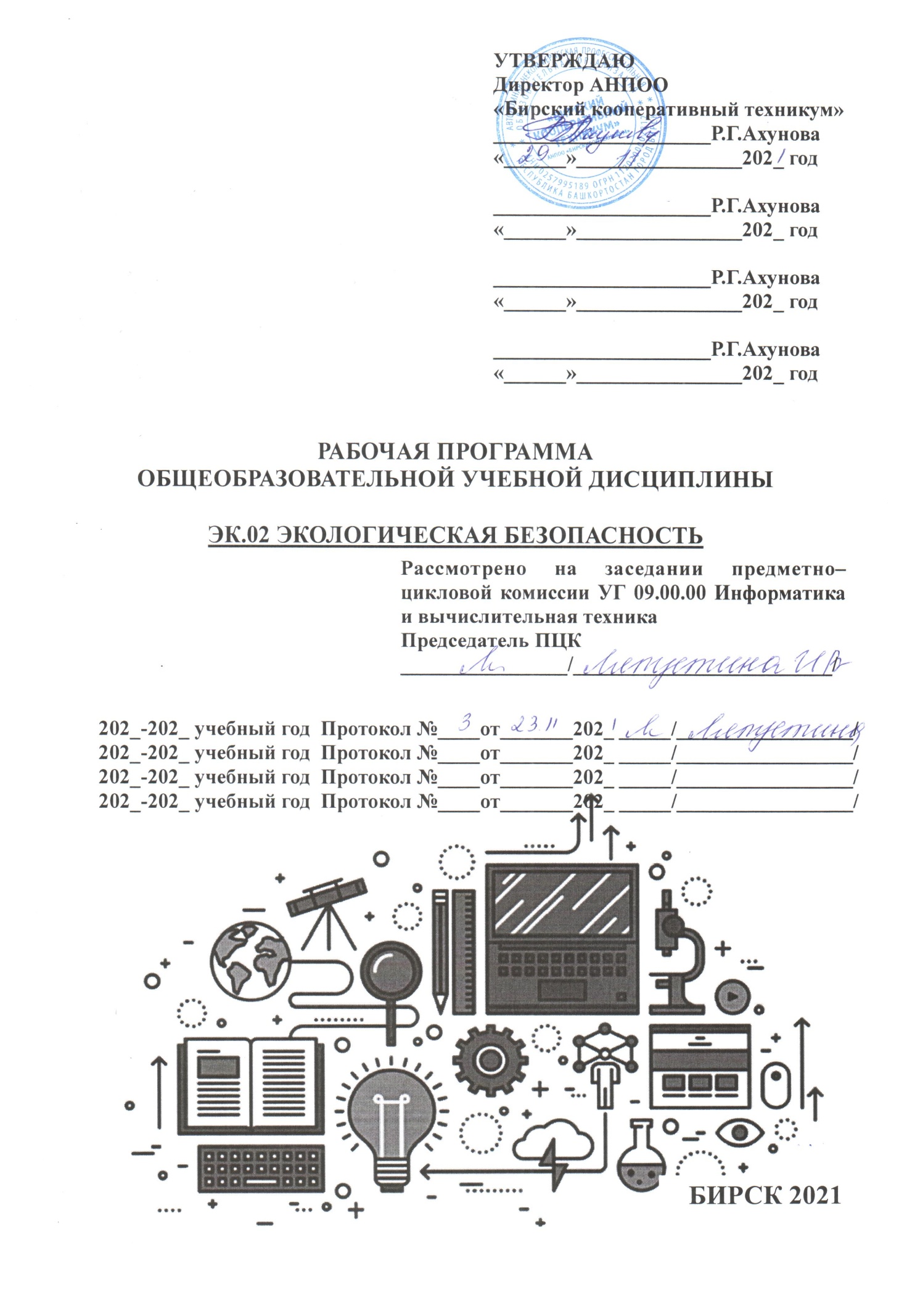 Рабочая программа  общеобразовательной учебной дисциплины ЭК.02 Экологическая безопасность предназначена для изучения экологической безопасности в профессиональных образовательных организациях, реализующих образовательную программу среднего общего образования в пределах освоения основной профессиональной образовательной программы СПО (ОПОП СПО) на базе основного общего образования при подготовке специалистов среднего звена.	Программа учебной дисциплины ЭК.02 Экологическая безопасность  разработана в соответствии с Приказом Минобрнауки России «О внесении изменений в Федеральный государственный образовательный стандарт среднего общего образования, утвержденный Приказом Министерства образования и науки Российской Федерации от 17 мая 2012 г. № 413, от 29 июня 2017 г. № 613; на основании Письма Минобрнауки России «Об организации учебного предмета «Экологическая безопасность» от 20 июня 2017 г. № ТС-194/08 с учетом требований ФГОС среднего общего образования,  предъявляемых к структуре, содержанию и результатам освоения учебной дисциплины ЭК.02 Экологическая безопасность Организация-разработчик: АНПОО «БИРСККООПТЕХНИКУМ»Разработчики: преподаватели АНПОО «БИРСККООПТЕХНИКУМ»Мусина Г.Я., Мухаметова С.Е.СОДЕРЖАНИЕ1. паспорт  ПРОГРАММЫ УЧЕБНОЙ ДИСЦИПЛИНЫЭК.02 Экологическая безопасность 	Область применения программы	Рабочая программа учебной дисциплины УД.3 Экологическая безопасность предназначена для изучения экологии в учреждениях среднего профессионального образования, реализующих образовательную программу среднего общего образования (технологический профиль).	 Рабочая программа разработана для очного и заочного отделения.1.2. Место дисциплины в структуре основной профессиональной образовательной программы	Дисциплина входит в общеобразовательный цикл.	Учебная дисциплина ЭК.02 Экологическая безопасность  является учебным предметом по выбору из обязательной предметной области ФГОС среднего общего образования. Общая характеристикаучебной дисциплины ЭК.02 Экологическая безопасность 	В содержании  элективного  курса  делается акцент на  усилении  деятельностного  компонента,  что  определяется социальным заказом современного общества в связи с возрастающим антропогенным воздействием на все природные среды и, как следствие, увеличивающимися экологическими  рисками.	Для экологического образования организация поисково-исследовательской деятельности в социоприродном окружении имеет особое значение. И лучшую возможность для этого даёт организация экологического мониторинга — процесса наблюдений за изменениями, происходящими в окружающей природной среде, а также их оценка, прогноз, обсуждение и выработка мер, направленных на осуществление экологических решений. Вовлечение обучающихся  в мониторинговую деятельность будет способствовать приобретению ими как научных знаний экологического и природоохранного  характера,  так  и  практических  умений и навыков.  Материал,  накопленный  и  проанализированный  в  течение нескольких лет, создаст основу становления у обучающихся мировоззренческих ориентаций коэволюционного характера.Основные идеи  курса:единство материального мира;внутри- и  межпредметная  интеграция;взаимосвязь науки и практики;взаимосвязь человека и окружающей средыРабочая программа ЭК.02 Экологическая безопасность  ориентирована на достижение следующих целей:- формирование  экологических  знаний,  умений  и  культуры  обучающихся в ходе теоретической подготовки и поисково-исследовательской деятельности;- комплексная оценка и прогноз изменений состояния объектов социо- природной среды под влиянием естественных и антропогенных факторов.- получение фундаментальных знаний об экологических системах и особенностях их функционирования в условиях нарастающей антропогенной нагрузки; истории возникновения и развития экологии как естественнонаучной и социальной дисциплины, ее роли в формировании картины мира; о методах научного познания;- овладение умениями логически мыслить, обосновывать место и роль экологических знаний в практической деятельности людей, развитии современных технологий; определять состояние экологических систем в природе и в условиях городских и сельских поселений; проводить наблюдения за природными и искусственными экосистемами с целью их описания и выявления естественных и антропогенных изменений;- развитие познавательных интересов, интеллектуальных и творческих способностей обучающихся в процессе изучения экологии; путей развития природоохранной деятельности; в ходе работы с различными источниками информации;-воспитание убежденности в необходимости рационального природопользования, бережного отношения к природным ресурсам и окружающей среде, собственному здоровью; уважения к мнению оппонента при обсуждении экологических проблем;- использование приобретенных знаний и умений по экологии в повседневной жизни для оценки последствий своей деятельности (и деятельности других людей) по отношению к окружающей среде, здоровью других людей и собственному здоровью; соблюдению правил поведения в природе.Содержание учебной дисциплин ЭК.02 Экологическая безопасность  разработано с ориентацией на профили профессионального образования, в рамках которых обучающиеся осваивают специальности СПО ФГОС среднего профессионального образования.1.4. Результаты освоения учебной дисциплины 	Освоение содержание учебной дисциплины ЭК.02 Экологическая безопасность  обеспечивает достижение обучающимися следующих результатов:личностных:-устойчивый интерес к истории и достижениям в области экологической безопасности;-готовность к продолжению образования, повышению квалификации в избранной профессиональной деятельности, используя полученные экологические знания;-объективное осознание значимости компетенций в области экологической безопасности для человека и общества;-умения проанализировать техногенные последствия для окружающей среды, бытовой и производственной деятельности человека;-готовность самостоятельно добывать новые для себя сведения экологической направленности, используя для этого доступные источники информации;-умение управлять своей познавательной деятельностью, проводить самооценку уровня собственного интеллектуального развития;-умение выстраивать конструктивные взаимоотношения в команде по решению общих задач в области экологической безопасности;метапредметных:-овладение умениями и навыками различных видов познавательной деятельности для изучения разных сторон окружающей среды;-применение основных методов познания (описания, наблюдения, эксперимента) для изучения различных проявлений антропогенного воздействия, с которыми возникает необходимость сталкиваться в профессиональной сфере;-умение определять цели и задачи деятельности, выбирать средства их достижения на практике;-умение использовать различные источники для получения сведений экологической направленности и оценивать ее достоверность для достижения поставленных целей и задач;предметных:-сформированность представлений об экологической культуре как условии достижения устойчивого (сбалансированного) развития общества и природы, экологических связях в системе «человек—общество — природа»;-сформированность экологического мышления и способности учитывать и оценивать экологические последствия в разных сферах деятельности;-владение умениями применять экологические знания в жизненных ситуациях, связанных с выполнением типичных социальных ролей;-владение знаниями экологических императивов, гражданских прав и обязанностей в области энерго- и ресурсосбережения в интересах сохранения окружающей среды, здоровья и безопасности жизни;-сформированность личностного отношения к экологическим ценностям, моральной ответственности за экологические последствия своих действий в окружающей среде;-сформированность способности к выполнению проектов экологически ориентированной социальной деятельности, связанных с экологической безопасностью окружающей среды, здоровьем людей и повышением их экологической культуры.1.5. Количество часов на освоение программы дисциплины:-     обязательной аудиторной учебной нагрузки обучающегося - 78  часов;2. СТРУКТУРА И СОДЕРЖАНИЕ УЧЕБНОЙ ДИСЦИПЛИНЫ2.1. Объем учебной дисциплины и виды учебной работы2.2. Тематический план и содержание учебной дисциплины  ЭК.02 Экологическая безопасность 3. условия реализации программы дисциплины3.1. Требования к минимальному материально-техническому обеспечениюВ состав учебно-методического и материально-технического обеспечения программы учебной дисциплины ЭК.02 Экологическая безопасность  входят:многофункциональный комплекс преподавателя;наглядные пособия (комплекты учебных таблиц, плакатов, портретов выдающихся ученых, модели, муляжи объектов, составляющих экологическую систему и др.);информационно-коммуникационные средства;комплект технической документации, в том числе паспорта на средства обучения, инструкции по их использованию и технике безопасности;библиотечный фонд.3.2. Информационное обеспечение обучения	Перечень учебных изданий, Интернет-ресурсов, дополнительной литературыСписок литературы для обучающихся Список литературы	1. Хомутова И.: Экологическая безопасность. Школьный экологический мониторинг. 10-11 классы. Практикум Издательство: Просвещение, 2021 г. https://www.labirint.ru/books/649591/	2. Константинов В.М., Челидзе Ю.Б. Экологические основы природовользования. Учебник для студентов профессиональных образовательных организаций, осваивающих профессии и специальности СПО. М., 2017 	3. Экологические основы природопользования : учебник для СПО / О. Е. Астафьева, А. А. Авраменко, А. В. Питрюк. — М. : Издательство Юрайт, 2017. — 354 с.  Боголюбов, С. А.  	4. Промышленная экология : учебник и практикум для СПО / Н. М. Ларионов, А. С. Рябышенков. — 2-е изд., перераб. и доп. — М. : Издательство Юрайт, 2018. — 382 с. 	5.  Охрана окружающей среды: процессы и аппараты защиты атмосферы : учебник для СПО / А. И. Родионов, В. Н. Клушин, В. Г. Систер. — 5-е изд., испр. и доп. — М. : Издательство Юрайт, 2019. — 218 с. 	6. Экология городской среды : учеб. пособие для СПО / Э. В. Сазонов. — 2-е изд., испр. и доп. — М. : Издательство Юрайт, 2019. — 275 с 	7. Экологические основы природопользования : учебник для СПО / Т. А. Хван. — 6-е изд., перераб. и доп. — М. : Издательство Юрайт, 2019. — 253 с.  Список литературы для преподавателей 3. Теория и методика обучения экологии : учебник для СПО / Н. Д. Андреева, В. П. Соломин, Т. В. Васильева ; под ред. Н. Д. Андреевой. — 2-е изд., испр. и доп. — М. : Издательство Юрайт, 2017. — 190 с.Интернет-ресурсы1. www.ecologysite.ru (Каталог экологических сайтов).2. www.ecoculture.ru (Сайт экологического просвещения).3. www.ecocommunity.ru (Информационный сайт, освещающий проблемы экологии России)4. Контроль и оценка результатов освоения УЧЕБНОЙ Дисциплины     Контроль и оценка результатов освоения учебной дисциплины осуществляется преподавателем в процессе проведения практических занятий, тестирования, а также выполнения обучающимися индивидуальных заданий, исследований.стр.ПАСПОРТ ПРОГРАММЫ УЧЕБНОЙ ДИСЦИПЛИНЫ4СТРУКТУРА и содержание УЧЕБНОЙ ДИСЦИПЛИНЫ7условия реализации программы учебной дисциплины11Контроль и оценка результатов Освоения учебной дисциплины13Вид учебной работыОбъем часовОбязательная аудиторная учебная нагрузка (всего) 78в том числе:     практические занятия6Промежуточная аттестация в форме дифференцированного зачета Промежуточная аттестация в форме дифференцированного зачета Наименование разделов и темСодержание учебного материала, практические работы, самостоятельная работа обучающихсяСодержание учебного материала, практические работы, самостоятельная работа обучающихсяСодержание учебного материала, практические работы, самостоятельная работа обучающихсяСодержание учебного материала, практические работы, самостоятельная работа обучающихсяОбъем часовУровень освоения1222234ВведениеСодержание учебного материалаСодержание учебного материалаСодержание учебного материалаСодержание учебного материала2Введение11Объект изучения экологии – взаимодействие живых систем. История развития экологии. Методы, используемые в экологических исследованиях. Роль экологии в формировании современной картины мира и в практической деятельности людей. Значение экологии в освоении профессий и специальностей среднего профессионального образования.Объект изучения экологии – взаимодействие живых систем. История развития экологии. Методы, используемые в экологических исследованиях. Роль экологии в формировании современной картины мира и в практической деятельности людей. Значение экологии в освоении профессий и специальностей среднего профессионального образования.2Раздел 1. Общие вопросы экологического мониторингаРаздел 1. Общие вопросы экологического мониторингаРаздел 1. Общие вопросы экологического мониторингаРаздел 1. Общие вопросы экологического мониторингаРаздел 1. Общие вопросы экологического мониторингаТема 1.1. Экологический мониторинг. История развитияСодержание учебного материалаСодержание учебного материалаСодержание учебного материалаСодержание учебного материала2Тема 1.1. Экологический мониторинг. История развития111Понятие  об   экологическом   мониторинге   (мониторинге   окружающейсреды). Цели экологического мониторинга. Из истории создания системы мониторинга в России.2Тема 1.2.  Виды  и  подсистемы  экологического  мониторингаСодержание учебного материалаСодержание учебного материалаСодержание учебного материалаСодержание учебного материала8Тема 1.2.  Виды  и  подсистемы  экологического  мониторинга111Классификация видов экологического мониторинга: по пространственному принципу — локальный, региональный, национальный, межгосударственный и глобальный; по объекту слежения — фоновый (базовый), импактный (точечный), тематический; по природным компонентам — геологический, атмосферный, гидрологический, геофизический, почвенный, лесной, биологический, геоботанический, зоологический; по организационным особенностям — международный, государственный, муниципальный, ведомственный и общественный.8Тема 1.2.  Виды  и  подсистемы  экологического  мониторинга222 Подсистемы экологического мониторинга: геофизический, климатический, гидрометеорологический, биологический, мониторинг здоровья населения. 8Тема 1.2.  Виды  и  подсистемы  экологического  мониторинга333Уровни мониторинга: детальный, локальный, региональный, национальный и глобальный. Объекты наблюдения и показатели. 8Тема 1.3. Методы экологического мониторингаСодержание учебного материалаСодержание учебного материалаСодержание учебного материалаСодержание учебного материала6Тема 1.3. Методы экологического мониторинга111Методы исследования: дистанционные (аэрокосмические) и наземные. Понятие о биологическом мониторинге. 6Тема 1.3. Методы экологического мониторинга222Биологический мониторинг как метод исследования: этапы и содержание.6Тема 1.3. Методы экологического мониторинга333Понятие о биоиндикации как методе исследования. Преимущества живых индикаторов. Мониторинг состояния природных ресурсов в России.6Тема 1.4. Биоиндикация и её видыСодержание учебного материалаСодержание учебного материалаСодержание учебного материалаСодержание учебного материала4Тема 1.4. Биоиндикация и её видыСодержание учебного материалаСодержание учебного материалаСодержание учебного материалаСодержание учебного материала4Тема 1.4. Биоиндикация и её виды1Понятие о биоиндикации. Классификация и характеристика видов биоиндикации:  специфическая  и  неспецифическая  биоиндикация;  прямая и косвенная биоиндикация; регистрирующая биоиндикация и  биоиндикация по аккумуляции.Понятие о биоиндикации. Классификация и характеристика видов биоиндикации:  специфическая  и  неспецифическая  биоиндикация;  прямая и косвенная биоиндикация; регистрирующая биоиндикация и  биоиндикация по аккумуляции.Понятие о биоиндикации. Классификация и характеристика видов биоиндикации:  специфическая  и  неспецифическая  биоиндикация;  прямая и косвенная биоиндикация; регистрирующая биоиндикация и  биоиндикация по аккумуляции.4Тема 1.5. Картирование загрязнённых участков1Проведение картирования загрязнённых участков: этапы работы и их содержание. Содержание  подготовительного  этапа  работы:  сбор  данных об источниках загрязнения; содержание характеристики промышленных объектов. Проведение картирования загрязнённых участков: этапы работы и их содержание. Содержание  подготовительного  этапа  работы:  сбор  данных об источниках загрязнения; содержание характеристики промышленных объектов. Проведение картирования загрязнённых участков: этапы работы и их содержание. Содержание  подготовительного  этапа  работы:  сбор  данных об источниках загрязнения; содержание характеристики промышленных объектов. 4Тема 1.5. Картирование загрязнённых участков2Сбор материала о природно-климатических условиях обследуемой территории. Содержание основного этапа работы: оценка антропо-генного воздействия на окружающую среду. Нанесение информации  на карту: объём информации и порядок нанесения.Сбор материала о природно-климатических условиях обследуемой территории. Содержание основного этапа работы: оценка антропо-генного воздействия на окружающую среду. Нанесение информации  на карту: объём информации и порядок нанесения.Сбор материала о природно-климатических условиях обследуемой территории. Содержание основного этапа работы: оценка антропо-генного воздействия на окружающую среду. Нанесение информации  на карту: объём информации и порядок нанесения.4Тема 1.6. Фитоиндикация как составная часть экологического мониторинга1Фитоиндикация как один из методов оценки  качества  окружающей среды. Понятие о фитоиндикации и фитоиндикаторах. Возможности методов  фитоиндикации. Фитоиндикация как один из методов оценки  качества  окружающей среды. Понятие о фитоиндикации и фитоиндикаторах. Возможности методов  фитоиндикации. Фитоиндикация как один из методов оценки  качества  окружающей среды. Понятие о фитоиндикации и фитоиндикаторах. Возможности методов  фитоиндикации. 10Тема 1.6. Фитоиндикация как составная часть экологического мониторинга2 Организмы-регистраторы  и   организмы-накопители. Учёт внешних и внутренних факторов при проведении биондикации. Морфологические изменения растений, используемые в биоиндикации.  Организмы-регистраторы  и   организмы-накопители. Учёт внешних и внутренних факторов при проведении биондикации. Морфологические изменения растений, используемые в биоиндикации.  Организмы-регистраторы  и   организмы-накопители. Учёт внешних и внутренних факторов при проведении биондикации. Морфологические изменения растений, используемые в биоиндикации. 10Тема 1.6. Фитоиндикация как составная часть экологического мониторинга3Изменения окраски листьев: хлорозы, некрозы, преждевременное увядание, дефолиация; изменения размеров органов, формы, количества и положения органов, жизненной формы, жизненности. Изменения окраски листьев: хлорозы, некрозы, преждевременное увядание, дефолиация; изменения размеров органов, формы, количества и положения органов, жизненной формы, жизненности. Изменения окраски листьев: хлорозы, некрозы, преждевременное увядание, дефолиация; изменения размеров органов, формы, количества и положения органов, жизненной формы, жизненности. 10Тема 1.6. Фитоиндикация как составная часть экологического мониторинга4Основные растения — индикаторы загрязнения атмосферного воздуха. Из истории вопроса раз- вития фитоиндикации как метода. Вклад зарубежных и отечественных исследователей.Основные растения — индикаторы загрязнения атмосферного воздуха. Из истории вопроса раз- вития фитоиндикации как метода. Вклад зарубежных и отечественных исследователей.Основные растения — индикаторы загрязнения атмосферного воздуха. Из истории вопроса раз- вития фитоиндикации как метода. Вклад зарубежных и отечественных исследователей.10Раздел 2. Экологический мониторинг загрязнения наземно-воздушной среды: современные методы биоиндикационного анализа загрязнения атмосферного воздухаРаздел 2. Экологический мониторинг загрязнения наземно-воздушной среды: современные методы биоиндикационного анализа загрязнения атмосферного воздухаРаздел 2. Экологический мониторинг загрязнения наземно-воздушной среды: современные методы биоиндикационного анализа загрязнения атмосферного воздухаРаздел 2. Экологический мониторинг загрязнения наземно-воздушной среды: современные методы биоиндикационного анализа загрязнения атмосферного воздухаРаздел 2. Экологический мониторинг загрязнения наземно-воздушной среды: современные методы биоиндикационного анализа загрязнения атмосферного воздухаТема 2.1. Лихеноиндикация1Лишайники как определители загрязнения воздушной среды. Строение лишайников. Влияние химических веществ на лишайники. Методы учёта лишайников.Лишайники как определители загрязнения воздушной среды. Строение лишайников. Влияние химических веществ на лишайники. Методы учёта лишайников.Лишайники как определители загрязнения воздушной среды. Строение лишайников. Влияние химических веществ на лишайники. Методы учёта лишайников.4Тема 2.1. ЛихеноиндикацияПрактическое занятие.«Определение связей водоросли и гриба в  составе лишайника». «Определение степени загрязнения воздуха по состоянию лишайников»Практическое занятие.«Определение связей водоросли и гриба в  составе лишайника». «Определение степени загрязнения воздуха по состоянию лишайников»Практическое занятие.«Определение связей водоросли и гриба в  составе лишайника». «Определение степени загрязнения воздуха по состоянию лишайников»2Тема 2.2. Оценка состояния среды на основе метода флуктуирующей асимметрии1Асимметрия листового аппарата как показатель стрессовых факторов. Требования к видам-биоиндикаторам. Методы  оценки  стрессового  воздействия на растения.Асимметрия листового аппарата как показатель стрессовых факторов. Требования к видам-биоиндикаторам. Методы  оценки  стрессового  воздействия на растения.Асимметрия листового аппарата как показатель стрессовых факторов. Требования к видам-биоиндикаторам. Методы  оценки  стрессового  воздействия на растения.4Тема 2.2. Оценка состояния среды на основе метода флуктуирующей асимметрии2Изучение флуктуирующей асимметрии у растений как показателя качества среды обитания.Изучение флуктуирующей асимметрии у растений как показателя качества среды обитания.Изучение флуктуирующей асимметрии у растений как показателя качества среды обитания.4Тема 2.2. Оценка состояния среды на основе метода флуктуирующей асимметрииПрактическое занятиеИзучение флуктуирующей асимметрии у растений как показателя качества среды обитанияПрактическое занятиеИзучение флуктуирующей асимметрии у растений как показателя качества среды обитанияПрактическое занятиеИзучение флуктуирующей асимметрии у растений как показателя качества среды обитания2Тема 2.3. Газочувствительность и газоустойчивость растений1Влияние загрязнителей на химические процессы, происходящие в клетках растений. Внешние признаки повреждения растений токсичными веществами.Влияние загрязнителей на химические процессы, происходящие в клетках растений. Внешние признаки повреждения растений токсичными веществами.Влияние загрязнителей на химические процессы, происходящие в клетках растений. Внешние признаки повреждения растений токсичными веществами.8Тема 2.3. Газочувствительность и газоустойчивость растений2Адаптация растений к действию газов. Механизмы устойчивости растений к неблагоприятным факторам.Адаптация растений к действию газов. Механизмы устойчивости растений к неблагоприятным факторам.Адаптация растений к действию газов. Механизмы устойчивости растений к неблагоприятным факторам.8Тема 2.3. Газочувствительность и газоустойчивость растений3Группы устойчивости растений. Шкала оценки газоустойчивости растений. Группы устойчивости растений. Шкала оценки газоустойчивости растений. Группы устойчивости растений. Шкала оценки газоустойчивости растений. 8Тема 2.3. Газочувствительность и газоустойчивость растений4Характеристика древесных пород и кустарников  по  классам  газоустойчивоХарактеристика древесных пород и кустарников  по  классам  газоустойчивоХарактеристика древесных пород и кустарников  по  классам  газоустойчиво8Тема 2.4. Снежный покров как индикатор загрязнения природной среды1Снежный покров как индикатор процессов закисления природных сред.Снежный покров как индикатор процессов закисления природных сред.Снежный покров как индикатор процессов закисления природных сред.4Тема 2.4. Снежный покров как индикатор загрязнения природной среды2Снежный покров как индикатор загрязнения атмосферного воздуха городской среды». Изучение физических и химических параметров снегаСнежный покров как индикатор загрязнения атмосферного воздуха городской среды». Изучение физических и химических параметров снегаСнежный покров как индикатор загрязнения атмосферного воздуха городской среды». Изучение физических и химических параметров снега4Раздел 3. Мониторинг водной среды: биоиндикация загрязнения водной средыРаздел 3. Мониторинг водной среды: биоиндикация загрязнения водной средыРаздел 3. Мониторинг водной среды: биоиндикация загрязнения водной средыРаздел 3. Мониторинг водной среды: биоиндикация загрязнения водной средыРаздел 3. Мониторинг водной среды: биоиндикация загрязнения водной средыТема 3.1. Методы гидробиологического анализа1Гидробиологический анализ как биологический метод оценки качества воды. Показатели степени загрязнения. Гидробиологический анализ как биологический метод оценки качества воды. Показатели степени загрязнения. Гидробиологический анализ как биологический метод оценки качества воды. Показатели степени загрязнения. 6Тема 3.1. Методы гидробиологического анализа2Расчётные индексы в экологическом мониторинге.Расчётные индексы в экологическом мониторинге.Расчётные индексы в экологическом мониторинге.6Тема 3.1. Методы гидробиологического анализа3 Преимущества  и  недостатки биологических методов оценки загрязнения воды. Сапробность организмов. Факторы, влияющие на сапробность водоёма. Методика работы с пробами зообентоса Преимущества  и  недостатки биологических методов оценки загрязнения воды. Сапробность организмов. Факторы, влияющие на сапробность водоёма. Методика работы с пробами зообентоса Преимущества  и  недостатки биологических методов оценки загрязнения воды. Сапробность организмов. Факторы, влияющие на сапробность водоёма. Методика работы с пробами зообентоса6Тема 3.2. Методика работы с пробами зообентоса1Сбор и обработка данных о степени антропогенной нагрузки на водный биогеоценоз.Сбор и обработка данных о степени антропогенной нагрузки на водный биогеоценоз.Сбор и обработка данных о степени антропогенной нагрузки на водный биогеоценоз.2Тема 3.2. Методика работы с пробами зообентоса2Практическая работа «Изучение качества воды из различных пресных источников». Определение физико-химических показателей водыПрактическая работа «Изучение качества воды из различных пресных источников». Определение физико-химических показателей водыПрактическая работа «Изучение качества воды из различных пресных источников». Определение физико-химических показателей воды2Раздел 4. Мониторинг почвРаздел 4. Мониторинг почвРаздел 4. Мониторинг почвРаздел 4. Мониторинг почвРаздел 4. Мониторинг почвТема 4.1. Биоиндикация загрязнения почвенной среды1Изучение загрязнения почв. Структура животного  населения  почвы и факторы его разнообразия. Фаунистическая  биоиндикация.Изучение загрязнения почв. Структура животного  населения  почвы и факторы его разнообразия. Фаунистическая  биоиндикация.Изучение загрязнения почв. Структура животного  населения  почвы и факторы его разнообразия. Фаунистическая  биоиндикация.4Тема 4.1. Биоиндикация загрязнения почвенной среды2 Изменение видового состава и количества почвенных и напочвенных беспозвоночных животных как показатель антропогенного воздействия на окружающую среду. Влияние техногенного  загрязнения на почвенных беспозвоночных. Изменение видового состава и количества почвенных и напочвенных беспозвоночных животных как показатель антропогенного воздействия на окружающую среду. Влияние техногенного  загрязнения на почвенных беспозвоночных. Изменение видового состава и количества почвенных и напочвенных беспозвоночных животных как показатель антропогенного воздействия на окружающую среду. Влияние техногенного  загрязнения на почвенных беспозвоночных.4Тема 4.2. Дожде- вые черви как индикаторы загрязнённости почвы1Использование дождевых червей и других беспозвоночных при оценке степени воздействия автотранспорта и других загрязнителей на экосистемы.Использование дождевых червей и других беспозвоночных при оценке степени воздействия автотранспорта и других загрязнителей на экосистемы.Использование дождевых червей и других беспозвоночных при оценке степени воздействия автотранспорта и других загрязнителей на экосистемы.4Тема 4.2. Дожде- вые черви как индикаторы загрязнённости почвы2 Экологические группы дождевых червей. Влияние  климатических  факторов и типа почв на распространение дождевых червей Экологические группы дождевых червей. Влияние  климатических  факторов и типа почв на распространение дождевых червей Экологические группы дождевых червей. Влияние  климатических  факторов и типа почв на распространение дождевых червей4Промежуточная аттестация в форме дифференцированного зачетаПромежуточная аттестация в форме дифференцированного зачетаПромежуточная аттестация в форме дифференцированного зачетаПромежуточная аттестация в форме дифференцированного зачетаПромежуточная аттестация в форме дифференцированного зачетаВсего:Всего:Всего:Всего:Всего:78Результаты обучения(освоенные умения, усвоенные знания)Формы и методы контроля и оценки результатов обучения 12личностные:-устойчивый интерес к истории и достижениям в области экологической безопасности;-готовность к продолжению образования, повышению квалификации в избранной профессиональной деятельности, используя полученные экологические знания;-объективное осознание значимости компетенций в области экологии для человека и общества;-умения проанализировать техногенные последствия для окружающей среды, бытовой и производственной деятельности человека;-готовность самостоятельно добывать новые для себя сведения экологической направленности, используя для этого доступные источники информации;-умение управлять своей познавательной деятельностью, проводить самооценку уровня собственного интеллектуального развития;-умение выстраивать конструктивные взаимоотношения в команде по решению общих задач в области экологической безопасности;тестовый контроль знаний, практическая работа, подготовка реферата, подготовка сообщений, подготовка эссе,  контрольная работа, самостоятельная работа, дифференцированный зачетметапредметные:-овладение умениями и навыками различных видов познавательной деятельности для изучения разных сторон окружающей среды;-применение основных методов познания (описания, наблюдения, эксперимента) для изучения различных проявлений антропогенного воздействия, с которыми возникает необходимость сталкиваться в профессиональной сфере;-умение определять цели и задачи деятельности, выбирать средства их достижения на практике;-умение использовать различные источники для получения сведений экологической направленности и оценивать ее достоверность для достижения поставленных целей и задач;тестовый контроль знаний, практическая работа, подготовка реферата, подготовка сообщений, подготовка эссе,  контрольная работа, самостоятельная работа, дифференцированный зачет предметные:-сформированность представлений об экологической культуре как условии достижения устойчивого (сбалансированного) развития общества и природы, экологических связях в системе «человек—общество — природа»;-сформированность экологического мышления и способности учитывать и оценивать экологические последствия в разных сферах деятельности;-владение умениями применять экологические знания в жизненных ситуациях, связанных с выполнением типичных социальных ролей;-владение знаниями экологических императивов, гражданских прав и обязанностей в области энерго- и ресурсосбережения в интересах сохранения окружающей среды, здоровья и безопасности жизни;-сформированность личностного отношения к экологическим ценностям, моральной ответственности за экологические последствия своих действий в окружающей среде;-сформированность способности к выполнению проектов экологически ориентированной социальной деятельности, связанных с экологической безопасностью окружающей среды, здоровьем людей и повышением их экологической культуры.тестовый контроль знаний, практическая работа, подготовка реферата, подготовка сообщений, подготовка эссе,  контрольная работа, самостоятельная работа, дифференцированный зачет